UmuLA10 v20 2017.02  Notering till lönespecialist: 3279 Inrapp Timarv tillf A eller 3258 Inrapp arv ej pensionsgrundande tillf AUmeå universitet901 87 UmeåUmeå universitet901 87 UmeåUmeå universitet901 87 UmeåUmeå universitet901 87 UmeåUmeå universitet901 87 UmeåUmeå universitet901 87 UmeåUmeå universitet901 87 UmeåUmeå universitet901 87 Umeå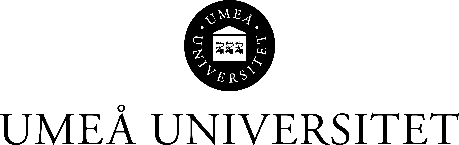 Anställning med timersättningEmployment with hourly compensationTidsbegr m stöd av LAS 5 § 1p, allm visstidsanstAnställning med timersättningEmployment with hourly compensationTidsbegr m stöd av LAS 5 § 1p, allm visstidsanstAnställning med timersättningEmployment with hourly compensationTidsbegr m stöd av LAS 5 § 1p, allm visstidsanstAnställning med timersättningEmployment with hourly compensationTidsbegr m stöd av LAS 5 § 1p, allm visstidsanstAnställning med timersättningEmployment with hourly compensationTidsbegr m stöd av LAS 5 § 1p, allm visstidsanstAnställning med timersättningEmployment with hourly compensationTidsbegr m stöd av LAS 5 § 1p, allm visstidsanstAnställning med timersättningEmployment with hourly compensationTidsbegr m stöd av LAS 5 § 1p, allm visstidsanstAnställning med timersättningEmployment with hourly compensationTidsbegr m stöd av LAS 5 § 1p, allm visstidsanstAnställning med timersättningEmployment with hourly compensationTidsbegr m stöd av LAS 5 § 1p, allm visstidsanstVid nyanmälan och kontoändring registrera ditt konto i Danske Bank via länken danskebank.se/lonetjanstVid nyanmälan och kontoändring registrera ditt konto i Danske Bank via länken danskebank.se/lonetjanstVid nyanmälan och kontoändring registrera ditt konto i Danske Bank via länken danskebank.se/lonetjanstVid nyanmälan och kontoändring registrera ditt konto i Danske Bank via länken danskebank.se/lonetjanstVid nyanmälan och kontoändring registrera ditt konto i Danske Bank via länken danskebank.se/lonetjanstVid nyanmälan och kontoändring registrera ditt konto i Danske Bank via länken danskebank.se/lonetjanstVid nyanmälan och kontoändring registrera ditt konto i Danske Bank via länken danskebank.se/lonetjanstVid nyanmälan och kontoändring registrera ditt konto i Danske Bank via länken danskebank.se/lonetjanstVid nyanmälan och kontoändring registrera ditt konto i Danske Bank via länken danskebank.se/lonetjanstVid nyanmälan och kontoändring registrera ditt konto i Danske Bank via länken danskebank.se/lonetjanstVid nyanmälan och kontoändring registrera ditt konto i Danske Bank via länken danskebank.se/lonetjanstVid nyanmälan och kontoändring registrera ditt konto i Danske Bank via länken danskebank.se/lonetjanstVid nyanmälan och kontoändring registrera ditt konto i Danske Bank via länken danskebank.se/lonetjanstVid nyanmälan och kontoändring registrera ditt konto i Danske Bank via länken danskebank.se/lonetjanstVid nyanmälan och kontoändring registrera ditt konto i Danske Bank via länken danskebank.se/lonetjanstVid nyanmälan och kontoändring registrera ditt konto i Danske Bank via länken danskebank.se/lonetjanstVid nyanmälan och kontoändring registrera ditt konto i Danske Bank via länken danskebank.se/lonetjanstVid nyanmälan och kontoändring registrera ditt konto i Danske Bank via länken danskebank.se/lonetjanstVid nyanmälan och kontoändring registrera ditt konto i Danske Bank via länken danskebank.se/lonetjanstVid nyanmälan och kontoändring registrera ditt konto i Danske Bank via länken danskebank.se/lonetjanstVid nyanmälan och kontoändring registrera ditt konto i Danske Bank via länken danskebank.se/lonetjanstVid nyanmälan och kontoändring registrera ditt konto i Danske Bank via länken danskebank.se/lonetjanstVid nyanmälan och kontoändring registrera ditt konto i Danske Bank via länken danskebank.se/lonetjanstVid nyanmälan och kontoändring registrera ditt konto i Danske Bank via länken danskebank.se/lonetjanstVid nyanmälan och kontoändring registrera ditt konto i Danske Bank via länken danskebank.se/lonetjanstVid nyanmälan och kontoändring registrera ditt konto i Danske Bank via länken danskebank.se/lonetjanstVid nyanmälan och kontoändring registrera ditt konto i Danske Bank via länken danskebank.se/lonetjanstVid nyanmälan och kontoändring registrera ditt konto i Danske Bank via länken danskebank.se/lonetjanstFor new registration and account change, register your account in Danske Bank via this link danskebank.se/lonetjanstFor new registration and account change, register your account in Danske Bank via this link danskebank.se/lonetjanstFor new registration and account change, register your account in Danske Bank via this link danskebank.se/lonetjanstFor new registration and account change, register your account in Danske Bank via this link danskebank.se/lonetjanstFor new registration and account change, register your account in Danske Bank via this link danskebank.se/lonetjanstFor new registration and account change, register your account in Danske Bank via this link danskebank.se/lonetjanstFor new registration and account change, register your account in Danske Bank via this link danskebank.se/lonetjanstFor new registration and account change, register your account in Danske Bank via this link danskebank.se/lonetjanstFor new registration and account change, register your account in Danske Bank via this link danskebank.se/lonetjanstFor new registration and account change, register your account in Danske Bank via this link danskebank.se/lonetjanstFor new registration and account change, register your account in Danske Bank via this link danskebank.se/lonetjanstFor new registration and account change, register your account in Danske Bank via this link danskebank.se/lonetjanstFor new registration and account change, register your account in Danske Bank via this link danskebank.se/lonetjanstFor new registration and account change, register your account in Danske Bank via this link danskebank.se/lonetjanstFor new registration and account change, register your account in Danske Bank via this link danskebank.se/lonetjanstFor new registration and account change, register your account in Danske Bank via this link danskebank.se/lonetjanstFor new registration and account change, register your account in Danske Bank via this link danskebank.se/lonetjanstFor new registration and account change, register your account in Danske Bank via this link danskebank.se/lonetjanstFor new registration and account change, register your account in Danske Bank via this link danskebank.se/lonetjanstFor new registration and account change, register your account in Danske Bank via this link danskebank.se/lonetjanstFor new registration and account change, register your account in Danske Bank via this link danskebank.se/lonetjanstFor new registration and account change, register your account in Danske Bank via this link danskebank.se/lonetjanstFor new registration and account change, register your account in Danske Bank via this link danskebank.se/lonetjanstFor new registration and account change, register your account in Danske Bank via this link danskebank.se/lonetjanstFor new registration and account change, register your account in Danske Bank via this link danskebank.se/lonetjanstFor new registration and account change, register your account in Danske Bank via this link danskebank.se/lonetjanstFor new registration and account change, register your account in Danske Bank via this link danskebank.se/lonetjanstFor new registration and account change, register your account in Danske Bank via this link danskebank.se/lonetjanstFörnamn, efternamn/First name, surnameFörnamn, efternamn/First name, surnameFörnamn, efternamn/First name, surnameFörnamn, efternamn/First name, surnameFörnamn, efternamn/First name, surnameFörnamn, efternamn/First name, surnameFörnamn, efternamn/First name, surnameFörnamn, efternamn/First name, surnameFörnamn, efternamn/First name, surnameFörnamn, efternamn/First name, surnameFörnamn, efternamn/First name, surnameFörnamn, efternamn/First name, surnameFörnamn, efternamn/First name, surnameFörnamn, efternamn/First name, surnamePersonnummer (YY-MM-DD-XXXX)/National ID number or birth date Personnummer (YY-MM-DD-XXXX)/National ID number or birth date Personnummer (YY-MM-DD-XXXX)/National ID number or birth date Personnummer (YY-MM-DD-XXXX)/National ID number or birth date Personnummer (YY-MM-DD-XXXX)/National ID number or birth date Personnummer (YY-MM-DD-XXXX)/National ID number or birth date Personnummer (YY-MM-DD-XXXX)/National ID number or birth date Personnummer (YY-MM-DD-XXXX)/National ID number or birth date Personnummer (YY-MM-DD-XXXX)/National ID number or birth date Personnummer (YY-MM-DD-XXXX)/National ID number or birth date Personnummer (YY-MM-DD-XXXX)/National ID number or birth date Personnummer (YY-MM-DD-XXXX)/National ID number or birth date Personnummer (YY-MM-DD-XXXX)/National ID number or birth date Personnummer (YY-MM-DD-XXXX)/National ID number or birth date Utdelningsadress/AddressUtdelningsadress/AddressUtdelningsadress/AddressUtdelningsadress/AddressUtdelningsadress/AddressUtdelningsadress/AddressUtdelningsadress/AddressUtdelningsadress/AddressUtdelningsadress/AddressUtdelningsadress/AddressUtdelningsadress/AddressUtdelningsadress/AddressUtdelningsadress/AddressUtdelningsadress/AddressUtdelningsadress/AddressUtdelningsadress/AddressUtdelningsadress/AddressUtdelningsadress/AddressUtdelningsadress/AddressUtdelningsadress/AddressUtdelningsadress/AddressUtdelningsadress/AddressUtdelningsadress/AddressUtdelningsadress/AddressUtdelningsadress/AddressUtdelningsadress/AddressUtdelningsadress/AddressUtdelningsadress/AddressPostnr/Zip codePostnr/Zip codePostnr/Zip codePostnr/Zip codePostnr/Zip codePostnr/Zip codePostnr/Zip codePostnr/Zip codePostnr/Zip codePostnr/Zip codePostnr/Zip codePostnr/Zip codePostnr/Zip codePostnr/Zip codeOrt/CityOrt/CityOrt/CityOrt/CityOrt/CityOrt/CityOrt/CityOrt/CityOrt/CityOrt/CityOrt/CityOrt/CityOrt/CityOrt/CityInstitution/UnitInstitution/UnitInstitution/UnitInstitution/UnitInstitution/UnitInstitution/UnitInstitution/UnitInstitution/UnitInstitution/UnitInstitution/UnitInstitution/UnitInstitution/UnitInstitution/UnitInstitution/UnitInstitution/UnitInstitution/UnitInstitution/UnitInstitution/UnitInstitution/UnitInstitution/UnitInstitution/UnitInstitution/UnitInstitution/UnitInstitution/UnitInstitution/UnitInstitution/UnitInstitution/UnitInstitution/UnitUtförd arbetsuppgift/ Work task at Umu Utförd arbetsuppgift/ Work task at Umu Utförd arbetsuppgift/ Work task at Umu Utförd arbetsuppgift/ Work task at Umu Utförd arbetsuppgift/ Work task at Umu Utförd arbetsuppgift/ Work task at Umu Utförd arbetsuppgift/ Work task at Umu Utförd arbetsuppgift/ Work task at Umu Utförd arbetsuppgift/ Work task at Umu Utförd arbetsuppgift/ Work task at Umu Utförd arbetsuppgift/ Work task at Umu Utförd arbetsuppgift/ Work task at Umu Utförd arbetsuppgift/ Work task at Umu Utförd arbetsuppgift/ Work task at Umu Önskat skatteavdrag i % (min 30%)/Tax deduction in % (min 30%)Önskat skatteavdrag i % (min 30%)/Tax deduction in % (min 30%)Önskat skatteavdrag i % (min 30%)/Tax deduction in % (min 30%)Önskat skatteavdrag i % (min 30%)/Tax deduction in % (min 30%)Önskat skatteavdrag i % (min 30%)/Tax deduction in % (min 30%)Önskat skatteavdrag i % (min 30%)/Tax deduction in % (min 30%)Önskat skatteavdrag i % (min 30%)/Tax deduction in % (min 30%)Önskat skatteavdrag i % (min 30%)/Tax deduction in % (min 30%)Önskat skatteavdrag i % (min 30%)/Tax deduction in % (min 30%)Önskat skatteavdrag i % (min 30%)/Tax deduction in % (min 30%)Önskat skatteavdrag i % (min 30%)/Tax deduction in % (min 30%)Önskat skatteavdrag i % (min 30%)/Tax deduction in % (min 30%)Önskat skatteavdrag i % (min 30%)/Tax deduction in % (min 30%)Önskat skatteavdrag i % (min 30%)/Tax deduction in % (min 30%)Period år,månad/year,monthPeriod år,månad/year,monthPeriod år,månad/year,monthPeriod år,månad/year,month20  -  20  -  20  -  20  -  OBS! Gråmarkerade fält fylls i av arbetstagaren!/Grey fields are filled in by the employee!OBS! Gråmarkerade fält fylls i av arbetstagaren!/Grey fields are filled in by the employee!OBS! Gråmarkerade fält fylls i av arbetstagaren!/Grey fields are filled in by the employee!OBS! Gråmarkerade fält fylls i av arbetstagaren!/Grey fields are filled in by the employee!OBS! Gråmarkerade fält fylls i av arbetstagaren!/Grey fields are filled in by the employee!OBS! Gråmarkerade fält fylls i av arbetstagaren!/Grey fields are filled in by the employee!OBS! Gråmarkerade fält fylls i av arbetstagaren!/Grey fields are filled in by the employee!OBS! Gråmarkerade fält fylls i av arbetstagaren!/Grey fields are filled in by the employee!OBS! Gråmarkerade fält fylls i av arbetstagaren!/Grey fields are filled in by the employee!OBS! Gråmarkerade fält fylls i av arbetstagaren!/Grey fields are filled in by the employee!OBS! Gråmarkerade fält fylls i av arbetstagaren!/Grey fields are filled in by the employee!OBS! Gråmarkerade fält fylls i av arbetstagaren!/Grey fields are filled in by the employee!OBS! Gråmarkerade fält fylls i av arbetstagaren!/Grey fields are filled in by the employee!OBS! Gråmarkerade fält fylls i av arbetstagaren!/Grey fields are filled in by the employee!OBS! Gråmarkerade fält fylls i av arbetstagaren!/Grey fields are filled in by the employee!OBS! Gråmarkerade fält fylls i av arbetstagaren!/Grey fields are filled in by the employee!OBS! Gråmarkerade fält fylls i av arbetstagaren!/Grey fields are filled in by the employee!OBS! Gråmarkerade fält fylls i av arbetstagaren!/Grey fields are filled in by the employee!OBS! Gråmarkerade fält fylls i av arbetstagaren!/Grey fields are filled in by the employee!OBS! Gråmarkerade fält fylls i av arbetstagaren!/Grey fields are filled in by the employee!OBS! Gråmarkerade fält fylls i av arbetstagaren!/Grey fields are filled in by the employee!OBS! Gråmarkerade fält fylls i av arbetstagaren!/Grey fields are filled in by the employee!OBS! Gråmarkerade fält fylls i av arbetstagaren!/Grey fields are filled in by the employee!OBS! Gråmarkerade fält fylls i av arbetstagaren!/Grey fields are filled in by the employee!DatumDatumAntal timmarAntal timmarà-pris/timà-pris/timTotalt beloppTotalt beloppTotalt beloppTotalt beloppKonteringKonteringDatumDatumDatumDatumDatumAntal timmarAntal timmarAntal timmarà-pris/timà-pris/timTotalt beloppTotalt beloppTotalt beloppKonteringKonteringKonteringNo.of hoursNo.of hoursinkl.sem.ersinkl.sem.ersinkl.sem.ersinkl.sem.ersinkl.sem.ersinkl.sem.ersenl. nedanenl. nedanNo.of hoursNo.of hoursNo.of hoursinkl.sem.ersinkl.sem.ersinkl.sem.ersinkl.sem.ersinkl.sem.ersenl. nedanenl. nedanenl. nedan11rad nr1717171717rad nrrad nr22rad nr1818181818rad nrrad nr33rad nr1919191919rad nrrad nr44rad nr2020202020rad nrrad nr55rad nr2121212121rad nrrad nr66rad nr2222222222rad nrrad nr77rad nr2323232323rad nrrad nr88rad nr2424242424rad nrrad nr99rad nr2525252525rad nrrad nr1010rad nr2626262626rad nrrad nr1111rad nr2727272727rad nrrad nr1212rad nr2828282828rad nrrad nr1313rad nr2929292929rad nrrad nr1414rad nr3030303030rad nrrad nr1515rad nr3131313131rad nrrad nr1616rad nrTotalt summa kr:Totalt summa kr:Totalt summa kr:Datum/DateDatum/DateUnderskrift arbetstagare/Signature employeeUnderskrift arbetstagare/Signature employeeUnderskrift arbetstagare/Signature employeeUnderskrift arbetstagare/Signature employeeUnderskrift arbetstagare/Signature employeeUnderskrift arbetstagare/Signature employeeUnderskrift arbetstagare/Signature employeeUnderskrift arbetstagare/Signature employeeUnderskrift arbetstagare/Signature employeeUnderskrift arbetstagare/Signature employeeUnderskrift arbetstagare/Signature employeeUnderskrift arbetstagare/Signature employeeUnderskrift arbetstagare/Signature employeeUnderskrift arbetstagare/Signature employeeNamnförtydligande/Printed nameNamnförtydligande/Printed nameNamnförtydligande/Printed nameNamnförtydligande/Printed nameNamnförtydligande/Printed nameNamnförtydligande/Printed nameNamnförtydligande/Printed nameNamnförtydligande/Printed nameNamnförtydligande/Printed nameNamnförtydligande/Printed nameNamnförtydligande/Printed nameNamnförtydligande/Printed nameDatumDatumUnderskrift av hemmainstitutionens prefekt eller motsvarande då arbetet har utförts vid annan institutionUnderskrift av hemmainstitutionens prefekt eller motsvarande då arbetet har utförts vid annan institutionUnderskrift av hemmainstitutionens prefekt eller motsvarande då arbetet har utförts vid annan institutionUnderskrift av hemmainstitutionens prefekt eller motsvarande då arbetet har utförts vid annan institutionUnderskrift av hemmainstitutionens prefekt eller motsvarande då arbetet har utförts vid annan institutionUnderskrift av hemmainstitutionens prefekt eller motsvarande då arbetet har utförts vid annan institutionUnderskrift av hemmainstitutionens prefekt eller motsvarande då arbetet har utförts vid annan institutionUnderskrift av hemmainstitutionens prefekt eller motsvarande då arbetet har utförts vid annan institutionUnderskrift av hemmainstitutionens prefekt eller motsvarande då arbetet har utförts vid annan institutionUnderskrift av hemmainstitutionens prefekt eller motsvarande då arbetet har utförts vid annan institutionUnderskrift av hemmainstitutionens prefekt eller motsvarande då arbetet har utförts vid annan institutionUnderskrift av hemmainstitutionens prefekt eller motsvarande då arbetet har utförts vid annan institutionUnderskrift av hemmainstitutionens prefekt eller motsvarande då arbetet har utförts vid annan institutionUnderskrift av hemmainstitutionens prefekt eller motsvarande då arbetet har utförts vid annan institutionNamnförtydligandeNamnförtydligandeNamnförtydligandeNamnförtydligandeNamnförtydligandeNamnförtydligandeNamnförtydligandeNamnförtydligandeNamnförtydligandeNamnförtydligandeNamnförtydligandeNamnförtydligandeAnställningsbeslut för intermittent anställning Anställningsbeslut för intermittent anställning Anställningsbeslut för intermittent anställning Anställningsbeslut för intermittent anställning Anställningsbeslut för intermittent anställning Anställningsbeslut för intermittent anställning Anställningsbeslut för intermittent anställning Anställningsbeslut för intermittent anställning Anställningsbeslut för intermittent anställning Anställningsbeslut för intermittent anställning Anställningsbeslut för intermittent anställning Anställningsbeslut för intermittent anställning Anställningsbeslut för intermittent anställning Anställningsbeslut för intermittent anställning Anställningsbeslut för intermittent anställning Anställningsbeslut för intermittent anställning Anställningsbeslut för intermittent anställning Anställningsbeslut för intermittent anställning Anställningsbeslut för intermittent anställning Anställningsbeslut för intermittent anställning Anställningsbeslut för intermittent anställning Anställningsbeslut för intermittent anställning Anställningsbeslut för intermittent anställning Anställningsbeslut för intermittent anställning Anställningsbeslut för intermittent anställning Anställningsbeslut för intermittent anställning Anställningsbeslut för intermittent anställning Anställningsbeslut för intermittent anställning BifogasBifogasKonteringKonteringKonteringKonteringKonteringKonteringKonteringKonteringKonteringKonteringKonteringKonteringKonteringKonteringKonteringKonteringKonteringKonteringKonteringKonteringKonteringKonteringKonteringKonteringKonteringKonteringKonteringKonteringRad nrRad nrKontoOrg.enhetOrg.enhetOrg.enhetOrg.enhetV-hetV-hetProjektProjektProjektProjektProjektProjektProjektProjektProjektAktivitetAktivitetAktivitetOmfOmfOmfKontering signKontering signKontering signKontering sign11Rad nrRad nrKontoOrg.enhetOrg.enhetOrg.enhetOrg.enhetV-hetV-hetProjektProjektProjektProjektProjektProjektProjektProjektProjektAktivitetAktivitetAktivitetOmfOmfOmfKontering signKontering signKontering signKontering sign22Rad nrRad nrKontoOrg.enhetOrg.enhetOrg.enhetOrg.enhetV-hetV-hetProjektProjektProjektProjektProjektProjektProjektProjektProjektAktivitetAktivitetAktivitetOmfOmfOmfKontering signKontering signKontering signKontering sign33DatumDatumPrefekt/motsvarandePrefekt/motsvarandePrefekt/motsvarandePrefekt/motsvarandePrefekt/motsvarandePrefekt/motsvarandePrefekt/motsvarandePrefekt/motsvarandePrefekt/motsvarandePrefekt/motsvarandePrefekt/motsvarandePrefekt/motsvarandePrefekt/motsvarandePrefekt/motsvarandePrefekt/motsvarandePrefekt/motsvarandePrefekt/motsvarandePrefekt/motsvarandePrefekt/motsvarandeNamnförtydligandeNamnförtydligandeNamnförtydligandeNamnförtydligandeNamnförtydligandeNamnförtydligandeNamnförtydligande